             AGENDATOWN OF FRANKFORDMONTHLY COUNCIL MEETING      May 1, 20237:OOpmMeeting Called to Order		Pledge of Allegiance/Honor of Veterans and Public Servant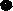 Motion to approve the Agenda with any additions and deletions:Presentation and Approval of minutes:March 6, 2023- Monthly Council MinutesREPORT OF TOWNS DEPARTMENTS:TreasurerTown ClerkMaintenancePolice DepartmentOLD BUSINESS:Discuss American Rescue Plan-Discuss Security Cameras, Computers and Audio ProposalsDiscuss SidewalksNEW:Discuss Report from Fire Hazard CommitteeDiscuss Planning and Zoning MeetingDiscuss Budget Workshop MeetingCOMMITEE MEETINGS AND REPORTS:Charter and Ordinance CommitteeTown Park Committee:Fire Hazard CommitteeMaintenance Building CommitteeHistorical CommitteeEnvision of FrankfordCITIZENS PRIVILEGE:	Comments and suggestions from anyone in attendance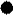 EXECUTIVE SESSION: Discuss PersonnelPursuant to 29 Del.C.Section 10004 (2) Agenda items as listed may not be considered in sequence. This agenda is subject to change include additional items including Executive Sessions or the deletion of items including Executives Sessions, which arise at the time of the meeting.POSTED: April 24, 2023